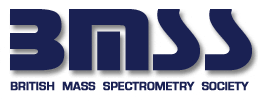 BMSS Website Job Vacancy Advert Request  To be sent for the attention of the BMSS Administrator, Lisa Sage at: admin@bmss.org.ukTel: +44 (0)1606 810562Please take care to fill in all fields in the form (including the invoicing information at the end of the form if applicable).ADVERT DETAILS:Advert requested by:Email address: Date of request:  INVOICING DETAILS (if applicable)Job Title:Company Name:Company Address:Recruitment Agency Details (if applicable):Application deadline:Vacancy Ref:Duration (Permanent/Temporary):Salary:Job Description:  Job Description:  Further Information:Please include any external links for further information about this position.Further Information:Please include any external links for further information about this position.Invoice Recipient Name Address for invoicing purposes (if differs from company address as listed on page 1)Internal Reference Number (if applicable, e.g., PO Number)